3月16日每日一练1.否认教育的社会性，认为教育起源起源于儿童对成人的无意识的模仿的代表人物是( )。   [单选题]正确率：63.16%2.春秋时期，私学大兴的一个重要的代表人物是( )。   [单选题]正确率：100%3.实行“以法为教，以吏为师”并且严禁私学是哪个朝代的特征?( )   [单选题]正确率：42.11%4.西汉的董仲舒提出了著名的“性三品说”，他把人性分为上中下三个等级的思想体现了( )。   [单选题]正确率：78.95%5.杜威的教育思想是以学生为中心，把经验置于非常重要的地位，与他思想相对立的是( )。   [单选题]正确率：89.47%选项小计比例A.利托尔诺15.26%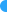 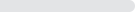 B.孟禄 (答案)1263.16%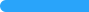 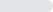 C.凯洛夫315.79%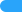 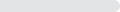 D.沛西·能315.79%选项小计比例A.孔子 (答案)19100%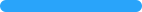 B.孟子00%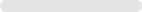 C.老子00%D.荀子00%选项小计比例A.西周526.32%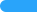 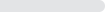 B.战国210.53%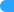 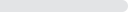 C.汉421.05%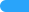 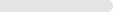 D.秦 (答案)842.11%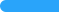 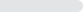 选项小计比例A.遗传决定论 (答案)1578.95%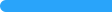 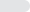 B.环境决定论15.26%C.教育决定论315.79%D.主观能动性00%选项小计比例A.夸美纽斯210.53%B.赫尔巴特 (答案)1789.47%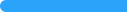 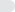 C.洛克00%D.康德00%